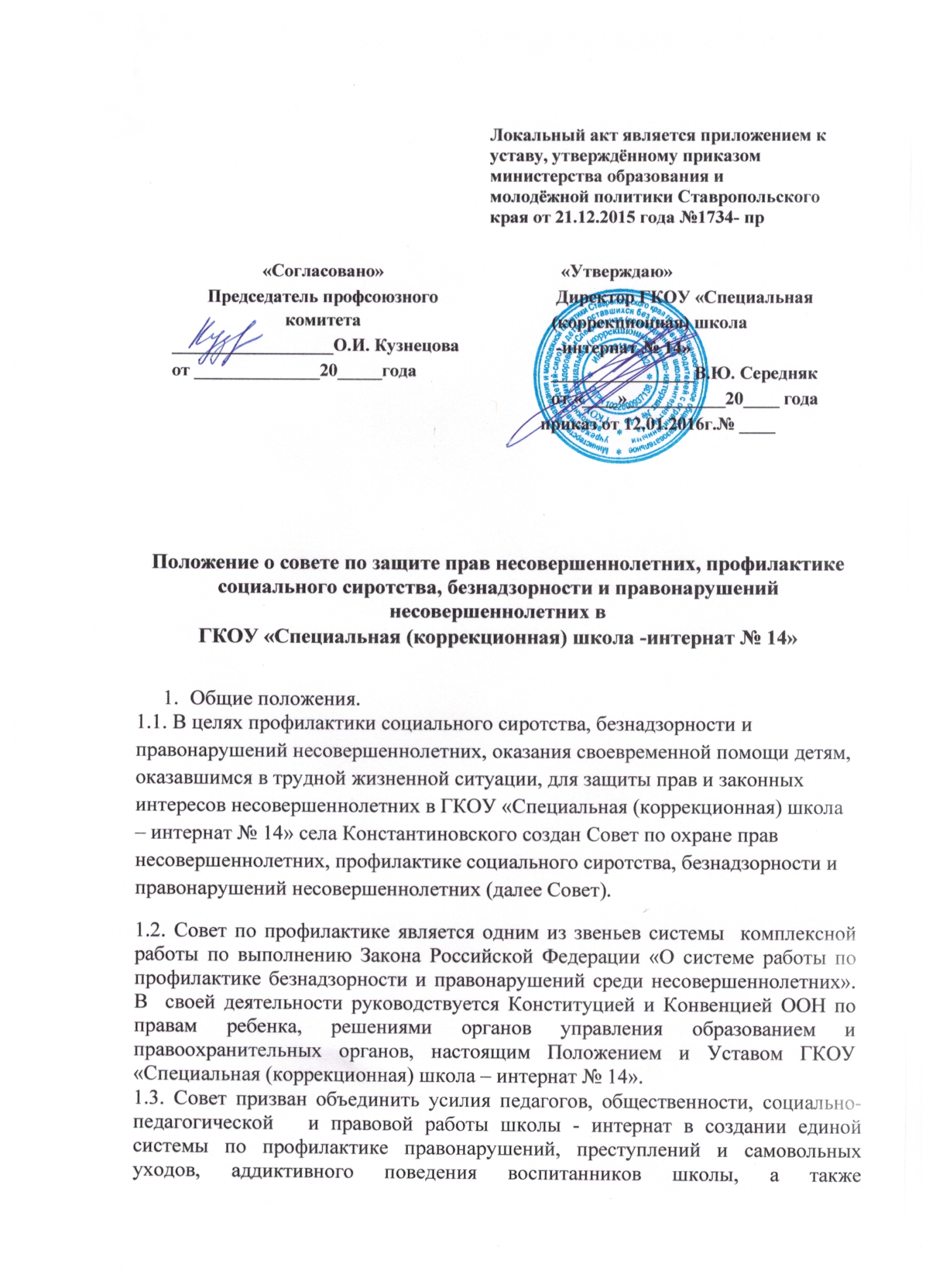 скоординировать действия педагогического коллектива с работой структур лечебно-профилактических учреждений, правоохранительных органов работающих с детьми и подростками.Цели и задачи.	2.1. Целью деятельности совета по профилактике является создание системы профилактических мер, направленных на предупреждение правонарушений, преступлений, самовольных уходов воспитанников ГКОУ «Специальная (коррекционная) школа – интернат № 14».2.2. Задачи:разработка и осуществление комплекса мероприятий по 	профилактике правонарушений, преступлений, наркомании, 	токсикомании, алкоголизма  среди воспитанников;разъяснение существующего законодательства, прав и обязанностей воспитанников;проведение индивидуально-воспитательной работы с 	подростками девиантного поведения;проведение просветительской деятельности по данной проблеме;организация работы с воспитанниками «группы риска»;защита прав и интересов воспитанников в 	различных конфликтных ситуациях, 3. Состав и регламент деятельности совета по  профилактике правонарушении и преступлений среди несовершеннолетних воспитанников.3.1. Состав совета утверждается приказом директора ГКОУ «Специальная (коррекционная) школа – интернат № 14». Работу возглавляет заместитель директора по воспитательной работе.3.2. В состав совета входят директор, зам.директора по УВР, социальный педагог,  педагог-психолог, медицинский работник, представители детского совета.3.3. Совет по профилактике правонарушений проводится 1 раз в месяц, 	либо по мере необходимости.3.4. Совет имеет право:вносить предложения и изменения в планы учебно – воспитательного процесса, организуемого в школе - интернат;представлять по данной проблеме педагогический коллектив и коллектив воспитанников в различных органах управления, 	общественных организациях, структурах власти;рассматривать отчеты  воспитателей	 групп, педагогов дополнительного образования и других специалистов;приглашать на советы инспекторов ОДH, представителей наркологического диспансера, органов опеки и попечительства. При необходимости направлять информацию о неблагополучных воспитанниках в КДН и ОВД района по мecтy жительства;ходатайствовать перед администрацией о принятии мер административного воздействия (меры административного воздействия к несовершеннолетним могут быть приняты комиссией по делам несовершеннолетних и защите их прав);3.5. Совет по профилактике правонарушений и преступлений строит свою работу и принимает решения в рамках закона «Об образовании», Федерального закона «Об основах системы профилактики безнадзорности и правонарушений несовершеннолетних» № 120 - ФЗ от 24.06.1999 года, Международной Конвенцией ООН по правам  ребенка. 3.6. Решения и рекомендации совета являются основополагающими в организации работы педагогического коллектива по проблемам профилактики  правонарушений и преступлений, защиты прав  воспитанников школы - интернат.